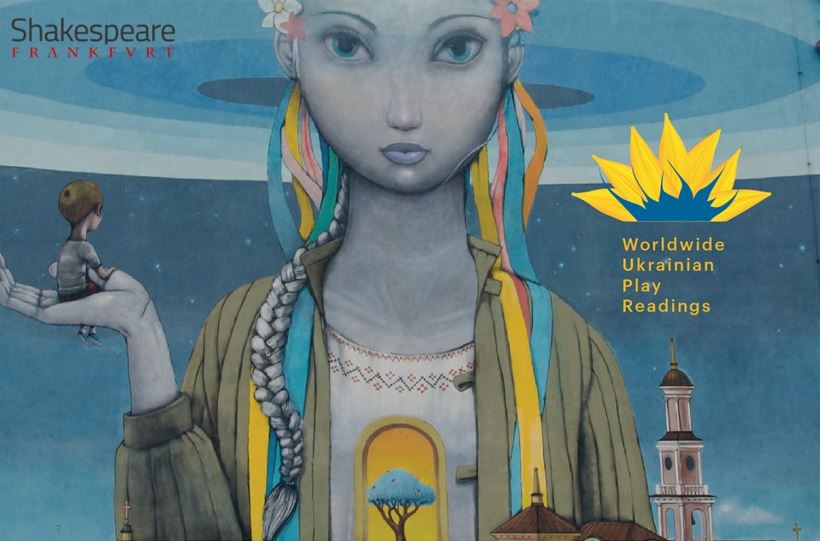 Shakespeare Frankfurt, the Worldwide Ukrainian Play readingsand the Go West Festival presentREFLECTIONS August 14, 2022Performers:Ioanna Moudanioti – music	   Renard Yearby – poetryAnna Rogers, Varvara Pomoni and Jim Phetterplace Jr. – Play readersACT 1Gnossienne No.1 by Erik SatieIn the Darkness by Natalia Blok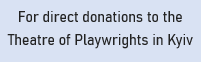 Thing We Lost in the Fire by Renard YearbyRomeo and Juliet by Sergei ProkofievWhat is War? by Andriy BondarenkoDialogues by Tasia Pugach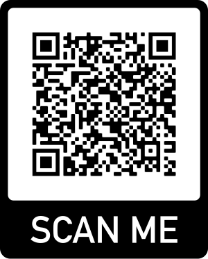 Standing in front of the mirror or what I say to myself before I leave the house by Renard YearbyACT 2Butterfly by Ioanna MoudaniotiMy Tara by Liudmyla TymoshenkoEmpty of You by Renard YearbyPeace and Tranquility by Andriy BondarenkoOur Last Conversation by Renard YearbyClair de Lune by Claude Debussy www.shakespearefrankfurt.de 